муниципальное бюджетное дошкольное образовательное учреждение детский сад №1 р.п. ТамалаКонспектнепосредственно образовательной деятельности              по познавательному развитию в старшей группе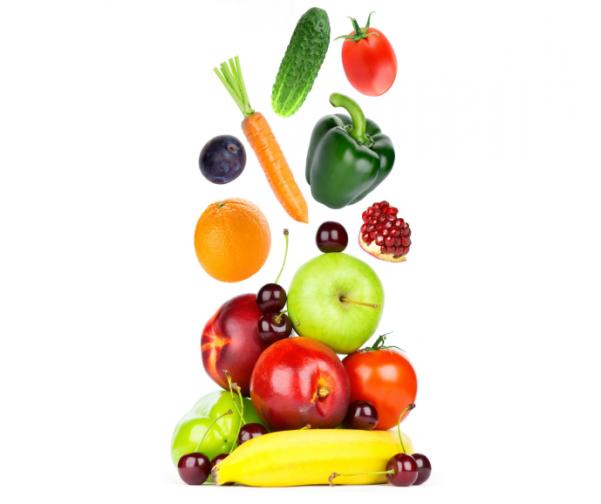 2020г.Цель: расширять и уточнять знания о фруктах и овощах. Задачи:                                                                                                                                                     продолжать упражнять детей в определении овощей по их внешнему виду, в умении называть их; продолжать формировать представления о труде овощеводов и садоводов; закреплять и уточнять знания о заготовке и хранении овощей, фруктов.:                                                                                                                                                     развивать навыки речевого общения, обогащать словарный запас,воспитывать желание работать  друг с другом.Словарная работа: плантация, садоводы, овощеводы.Предварительная работа:проведение дидактических игр по темам: “что лишнее?”, “какие фрукты по форме?”, “какие овощи по форме?”; чтение произведений К.И.Чуковского «Огород»;  Д.Родари «Приключения Чиполлино».работа на огороде, сбор урожая овощей; придумывание и отгадывание загадок; рисование, лепка фруктов, ягод, овощей; сюжетно-ролевая игра “магазин”;беседа на тему «что мы выращиваем на огороде, а что в саду».Материал:набор картинок о труде овощеводов и садоводов; муляжи овощей (огурец, помидор); картинки овощей, фруктов, презентация «Овощи и фруктыХод непосредственно образовательной деятельности                   1.Организационный момент.– Ребята, давайте начнём занятие как обычно, приветствием друг друга. (Дети встают в круг, произносят слова приветствия и выполняют соответствующие движения)Здравствуй, солнце золотое!
Здравствуй, небо голубое!
Мы навстречу вам откроем – 
И ладошки, и сердца!
Пусть тепло на свете будет!
Улыбаются пусть люди!
Мир пусть будет без конца!– Для хорошего настроения вместе с улыбкой подарите друг другу улыбки. 2. Классификация  овощей и фруктов.Воспитатель загадывает загадки: - За кудрявый хохолокЛису из норки поволок.На ощупь — очень гладкая,На вкус — как сахар сладкая.  (морковь)- Наши поросятки выросли на грядке,К солнышку бочком, хвостиком крючком.Эти поросятки играют с нами в прятки. (огурцы)- Молодцы! Догадались.Что это — морковь, огурцы? Как можно назвать их одним словом? (овощи)- Назовите, какие еще вы знаете овощи? (тыква, помидора, перец, репа, свекла, лук, картофель и т. д.)3. Дидактическая игра «Что мы знаем об овощах?»- Где выращивают овощи? (на огородах, на дачах)- А ещё, ребята, выращивают овощи в совхозах . Знаете ли вы, как называются участки где выращивают большой урожай овощей? Они называются — плантациями. Как вы думаете, как называют людей, которые выращивают овощи? (овощеводами)- Для чего выращивают овощи?  (овощи очень полезны, они употребляются в пищу людям и скоту)- Есть овощи, которые можно употреблять сырыми, знаете ли вы такие? Назовите их.(помидор, лук, редис и другие)- Очень вкусны салаты из свежих овощей. В сырых овощах содержится больше витаминов, чем в вареных. А знаете почему? При варке витамины из овощей вывариваются, а в сырых остаются полностью.- Какие же овощи полезнее: сырые или вареные? (сырые)4.Дидактическая игра: «Определи овощ на вкус» - А сейчас мы с вами поиграем. Нужно определить с закрытыми глазами какие овощи вы едите. - Расскажите об узнанном овоще: как его сажают, как за ним ухаживают, когда собирают (сажают семенами, получается рассада, рассаду высаживают).- Для чего так много сажают овощей на плантациях? (потому что овощи нужны в детских садах, больницах, для городских жителей)- Как же овощеводы управляются с выращиванием больших урожаев?  (овощеводам в их работе помогают машины)5.Рассматривание картинок и беседа по их содержанию.Дети рассматривают, как трактор пашет землю, как сеют сеялками семена, рыхлят землю, пропалывают ее культиваторами, поливают специальными агрегатами, выращенный урожай грузят на машины, везут в магазины, больницы детские сады.- Кто  из вас, ребята, видел, как убирают овощи? (дети рассказывают о том, как и когда убирают овощи их родители, бабушки; куда убирают для хранения)- Расскажите, в каком виде попадают овощи к нам на стол. (Овощи каждый день подают на стол: свежие (в салатах), вареные (в супах, борщах) и заготовленные впрок в банках(соленые, маринованные, консервированные).- Почему овощи полезны? (В овощах много витаминов, которые нужны людям, чтобы они были здоровы. Овощи употребляют в пищу круглый год.)5.Игра на переключение внимания.– Давайте узнаем, насколько вы внимательны: если я назову фрукты – поднимаете руки вверх, становитесь на носочки; овощи – приседаете, руками упираетесь об пол.6.Игра «Где выращивают фрукты?»- А вот очень интересная загадка. Послушайте, про что она?- Круглое, румяное,Я росту на ветке.Любят меня взрослые,И маленькие детки. (яблоко)- На сучках висят шары,Посинели от жары.(слива)Все эти загадки о чем? (о фруктах)- Назовите, какие вы фрукты знаете?  (вишня, груши, апельсины, гранат и другие)- Как называют людей которые выращивают фрукты и ягоды?  (садоводы)Рассматривание картинок о труде садоводов: какие ягоды и фрукты они выращивают, как выращивают, какие машины помогают им в их труде.- Садоводы собирают урожай, раскладывают в специальные ящики и отправляют на различные предприятия. Как вы думаете куда?  (заводы, фабрики)- Правильно, есть такие предприятия, где из свежих ягод и фруктов готовят компоты, соки, варенье.7. Игра «Повар»- Ребята, давайте поиграем в игру «Повар». Дети становятся в круг, выбирается ведущий, он находится в середине круга. Остальные дети договариваются, каким овощем или фруктом будет каждый из них. Ведущий-повар объявляет, что он будет готовить: салат или компот, затем поочередно называет те фрукты или овощи, которые ему нужны. Дети слушают название и подходят к «повару» в том случае, если назван их фрукт или овощ. Игра заканчивается тогда, когда «блюдо» будет «приготовлено».Рефлексия - Ребята, скажите, чем мы сегодня занимались?- Что нового вы узнали?- Что понравилось больше всего? Воспитатель: Михайлова Е.Ф.